UKONČENIE  ÚPRAVY ÚRADNÝCH HODÍN OBECNÉHO ÚRADU OBCE HRAŠNÉ PRE VEREJNOSŤ !!!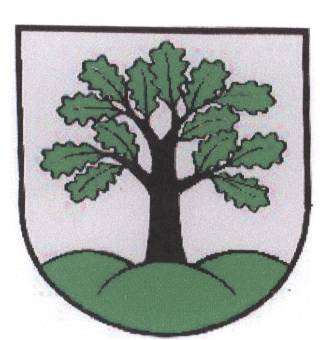  Dňom 18.05.2020  sa  R U Š Í    Ú P R A V A    úradných hodín  pre verejnosť Obecného úradu Hrašné !!!Osobné návštevy Obecného úradu prosím len  za dodržania všetkých prijatých platných hygienických opatrení.   D o p o r u č u j e m e , agendu ktorá to umožňuje  s Obecným úradom Hrašné vybavovať aj naďalej z dôvodu ochrany pred koronavírusom COVID-19  telefonicky alebo emailom.Pondelok ... 07,00 hod. – 11.00 hod. ... 12,00 hod. – 15,30 hod.Utorok ....... 07,00 hod. – 11,00 hod. ... 12,00 hod. – 15,30 hod.Streda ........ 07,00 hod. – 11,00 hod. ... 12,00 hod. – 16,30 hod.Štvrtok ......  NESTRÁNKOVÝ DEŇ !!!Piatok ........ 07,00 hod. – 11,00 hod. ... 12,00 hod. – 14,30 hod.Telefonický a e-mailový kontakt na Obecný úrad Hrašné :Telefónne čísla:  032/7790322          0918  590 651 E-mail: obec@obechrasne.sk     (  obec.hrasne@gmail.com  )( Starosta obce : starosta@obechrasne.sk   +421 905 343 395 )Mgr. Pavel HučkoStarosta obce